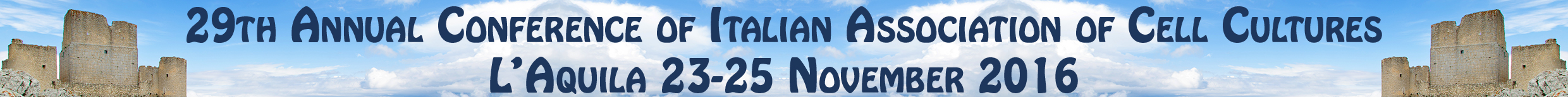 REGISTRATION AND PAYMENT FORMDeadline: October 30th, 2016Send to:	davide.vecchiotti@univaq.it  evelin.pellegrini@guest.iss.itPARTICIPATION FEE: AICC member					€ 200,00GISM member					€ 200,00 Non-member					€ 250,00 (€ 200,00+50,00 mandatory membership fee)Ph.D. 						€ 120,00 (€ 70,00+€50,00 mandatory membership fee)Student						€ 50,00One-day (AICC and GISM members)	€ 70,00 One-day (Non-members)			€ 120,00 (€ 70,00+€50,00 mandatory membership fee)For the one-day participation, please indicate which day you are planning to attend the Conference: ☐ November 23rd, 2016		☐ November 24th, 2016	        ☐ November 25th, 2016The registration fee includes: conference kit, participation in the scientific sessions, attendance certificate, admission to the opening ceremony, coffee breaks and lunch.SOCIAL EVENT: PAYMENT (No Credit card):Bank transfer in favour of:Associazione Italiana di Colture Cellulari - OnlusIT63B0310439950000000821752BIC SWIFT DEUTITM1614 on DEUTSCHE BANK S.P.A,Via Giovanni Falcone, 59/61 -  Marano di Napoli (Italy),Specifying  the title  of  the  event  and  the  Surname of  the personyou are making the payment for. Copy of the bank receipt must be mailed to:davide.vecchiotti@univaq.it and evelin.pellegrini@guest.iss.it with the form.PRIVACYx Compliance with Italian Legislative Decree 196/2003 on privacy. The data will not be spread or communicated to people or organizations other than the ones competent for the performance of the requested services. Your authorization for the use of your data is compulsory, without it we will not be able to proceed with the registration operations.Date 				    Signature   	x I authorize the use of my registration data for the mailing of informative material by AICC Italian Association of Cell Culture declares that the data will not be transmitted to third parties.Date 				   Signature   	Information pertaining to Art. 13 of Legislative Decree 196/2003.The personal data will be treated for the purposes of secretarial operations concerning registration for the Conference and for related services. In this respect, the rights ratified by the Art. 7 of legislative decree 196/2003 are guaranteed. Your data will be absolutely not disclosed to any commercial company.SURNAME: NAME: AICC/GISM member: Title (Prof./Dr./Mr./Mrs./Ms.): Date of birth: Tax code: Institution/Company: Institution/Company: Address: Address: City: CAP: E-mail: Telephone: Fax: Mobile phone: Degree in: Degree in: Affiliation – University, CNR, Industry, Other (specify): Affiliation – University, CNR, Industry, Other (specify): Main area of scientific interestMain area of scientific interestDescriptionRateI will Participate (tick the appropriate box)Social Dinner, November 24th € 40 YES ☐                  NO  ☐